				Dear frends,welcome to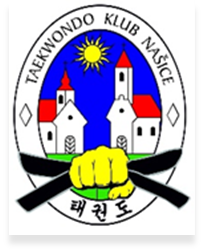                          		 1.NAŠICE OPEN 2019   In the heart of Slavonija is situated „Green flower“-town Našice . Like me, it will fascinate you with all his beauties. At the western entrance to the city, on the hill itself, stands proud and grandiose Pejačević family mausoleum . At the same time she leaves breathless and tells history.Go to the center of the city from the church of St. Antun Padovanski, where Franciscans have been active since the 13th century.Near the church, proud of its citizens and guests, stands the Pejačević family castle. Walk through the castle park, be part of it ,the history of my city. Here you will see nature, hear, feel. Along with the lake in the park you will find your peace. That is some thing she found  also,the first Croatian composer Dora Pejačević. While composing the most beautiful compositions in her pavilion. A little stopping, resting.For a moment, be a famous painter Isidor Kršnjavi, and paint something to remined you on Našice it will be for your memory book.You left the city and wonder where to now ?!  Visit Martin's place where is the only preserved Templar's church in whole Croatia, Church of St. Martin. For this church there is a legend that says that goldgoose was buried near the church. So,good luck with digging.Drive to the nearby town of Markovac Našički. Visit the Bizik Educational Park. With the cheere and smiling host you experience will be a wild animal world in one place.Do not let this walk tire you. Relax and rest on the coast of Lake Lapovac. Listen the fisherman's  stories. Maybe they also have an undiscovered secret.This story about Našice here does not stop .There is still a lot to discover.WELCOME   1.  NAŠICE OPEN 2019   Organizer:      Taekwondo club "Našice", Našice-CroatiaPatrons:           Našice Town, Našice Sports ClubDate:                 Saturday, 01 June 2019Location:         "Kralja Tomislava" Sports Hall, Street Matica Hrvatske 1, NašiceResponsible person competitions:      Ana Kalman, GSM: +385 95 1969 199,                                                                                                             anakalman.studio@gmail.studioSchedule:   Friday:         19.00-20.00 weigh-in Mjesni Dom, Ul. Matije Gupca 68, Martin, Našice                      Saturday:    08.00-09.00 weigh-in                                             09.00-09.20 meeting of trainers and judges                                             09.30-10.00 Opening Ceremony                                             10.00- ... start of competition                                             12.30-13.00 lunch break                13.00- ... the continuation of the competition, the final battle and the proclamation of the most successful competitorRules of competition:    Croatian Taekwondo Alliance, ETU, WTF, member with walid licenceCategories:Young cadets / cadets born in 2008, 2009 and 2010Younger cadets (6th Geup and more): -24 kg, -27 kg, -30 kg, -33 kg, -36 kg,  -39 kg, -43 kg, -47 kg, -51 kg, +51 kg.Cadets / cadets born in 2005, 2006 and 2007Cadets A (2nd Geup and more): -33 kg, -37 kg, -41 kg, -45 kg, -49 kg,  -53 kg, -57 kg, -61 kg, -65 kg, +65 kg.Cadets B (3. Geup and lower): -33 kg, -37 kg, -41 kg, -45 kg, -49 kg, -53 kg, -57 kg, -61 kg, -65 kg, +65 kgCadet A (2. Geup and more): -29 kg, -33 kg, -37 kg, -41 kg, -44 kg, -47 kg, -51 kg, -55 kg, -59 kg, +59 kg.Cadet B (3. Geup and below): -29 kg, -33 kg, -37 kg, -41 kg, -44 kg, -47 kg, -51 kg, -55 kg, -59 kg, +59 kg.                                                                                                                                                                                                  Juniors / juniors born 2002, 2003, 2004Juniors:   -45 kg, -48 kg, -51 kg, -55 kg, -59 kg, -63 kg, -68 kg, -73 kg, -78 kg, +78 kg.Junior:     -42 kg, -44 kg, -46 kg, -49 kg, -52 kg, -55 kg, -59 kg, -63 kg, -68 kg, +68 kg.Senior born in 2002 and olderSeniors:   -54 kg, -58 kg, -63 kg, -68 kg, -74 kg, -80 kg, -87 kg, +87 kg.Seniors:   -46 kg, -49 kg, - 53 kg, -57 kg, -62 kg, -67 kg, -73 kg, +73 kg.Duration of the fight: Younger cadets 2x1.30 minutes (30 seconds rest between rounds)Cadets 3x1.30 minutes (30 seconds rest between rounds)Juniors and senior 3x2 minutes (30 seconds rest between rounds)Younger cadets are fighting according to modified rules:Hitting the head is not allowed!DAE DO Equipment - Organizer provides el. blinds and helmets, and competitors provide electronic gadgets Participation fee:Fees and Forms: HRK 150.00 / EUR 20, for competitors competing in two disciplines (battles and forms)200,00 kuna / 30 EURPayment of the registration fee to the bank account no later than 30.5.2019 .:IBAN: HR63 2407 0001 1003 8845 3OIB: 81084693894You need to send the required club information to issue the payment confirmation; Payer, address, OIB, contactApplications:                      http://www.taekwondo.com.hrApplication deadline:      29.05.2019 (Wednesday) until midnight. Entries after this date will not be Accepted!Responsibility:                    All competitors are on their own responsibility!The organizer does not take responsibility for any injury, damage, theft or loss of equipment.International Judges:      The Organizing Committee will invite international judges.Appeal:                                 An appeal to the outcome of the fight or a decision of the court should                                                  be made immediately after the fight within 15 minutes                                                 in writing with a payment of HRK 300.00 and signed by a trainer or an                                                  official representative and surrendered to the Tribunal.Accommodation:             Hotel Park Panolija +38531613822; Accommodation Egghus +38598253576OLYMPIA'S MALE AND KICKCompetitors do not have to be registered with HTS. The patches are played with the highest ranked 5. Cup.Competitors in KICK do not have to be registered with HTS, they perform with any belt. Elimination systemThe KICK competitors coming in pairs and in 20 sec trying to kick in electronic shield attached to a free-standing bag ( the more times ) Duration of the fight: 2x1 min (30 secs vacations)Modified rules - head bumps are not allowedDAE DO Equipments - Competitors themselves provide electronic pads. It is possible to buy equipment in the hall.FIGHT:Younger Olypics cadets M/F ( 2008.,2009.,2010. ):  -24kg,-27kg,-30kg,-33kg,-36kg,-39kg,-43kg,-47kg,-51kg,+51kgSmall Olympics A M / F (2010/2011): -24 kg, -26 kg, -28 kg, -30 kg, -32 kg, -34 kg, -36 kg, -39 kg, 41 kgLittle Olympics B M / F (2012/2013): -20 kg, -22 kg, -24 kg, -26 kg, -28 kg, -30 kg, -33 kg, -36 kg, 39 kgKICK:Kick 1 M / F (2008/2009)	Kick 2 M / F (2010/2011.)	Kick 3 M / F (2012/2013.)Awards:         1st, 2nd and 3rd places will be awarded medals. Convenient medals for all KICK competitors without placem	ents. For team placement (1st to 5th place) cups will be awarded. Team Placement Score:· Each competitor is 1 point and each wins 1 point· 3rd place 1 point, 2nd place 3 points, 1st place 7 pointsApplications: http://www.taekwondo.com.hrApplication deadline:      29.05.2019 (Wednesday) until midnight. Entries after this date will not be Accepted !Responsibility:              All competitors are on their own responsibility!Fee:                                  For KICK and the Little Olympics 100,00 kuna / outside the HR 15 eurosPayment of the registration fee to the bank account no later than 30.5.2019 .:IBAN: HR63 2407 0001 1003 8845 3OIB: 81084693894You need to send the required club information to issue the payment confirmation; Payer, address, OIB, contactAppeal:                                  An appeal to the outcome of the fight or a decision of the court should                                                  be made immediately after the fight within 15 minutes                                                 in writing with a payment of HRK 300.00 and signed by a trainer or an                                                  official representative and surrendered to the Tribunal.Accommodation:          Hotel Park Panolija +38531613822; Accommodation Egghus +38598253576CATEGORY FOR CREATIVE POOMSAESEXSIGN.CATEGORYAGE BELTCLASSMKA-1YOUNG CADETS8-118.-5.geupBMKA-2YOUNG CADETS8-114.-1.geupBMKA-3CADETS12-148.-5.geupBMKA-4CADETS12-144.-1.geupBMKA-5CADETS8-141.-3.-poomAFKB-1YOUNG CADETS 8-118.-5.geupBFKB-2YOUNG CADETS 8-114.-1.geupBFKB-3CADETS12-148.-5.geupBFKB-4CADETS12-144.-1.geupBFKB-5CADETS8-141.-3.poomAMJA-1YUNIORS15-178.-5.geupBMJA-2YUNIORS15-174.-1.geupBMJA-3YUNIORS15-171.-3.poom/DanAFJB-1YUNIORS15-178.-5.geupBFJB-2YUNIORS15-174.-1.geupBFJB-3YUNIORS15-171.-3.poom/DanAMSA-1SENIOR18 >6.-1.geupBMSA-2SENIOR18-30≥ 1 DanAMSA-3SENIOR31-40≥ 1 DanAMMA-1MASTER 141-50≥ 1 DanAMMA-2MASTER 251-60≥ 1 DanAMMA-3MASTER 361-65≥ 1 DanAMMA-4MASTER 4+65≥ 1 DanAFSB-1SENIOR18 >6.-1.geupBFSB-2SENIOR18-30≥ 1 DanAFSB-3SENIOR31-40≥ 1 DanAFMB-1MASTER 141-50≥ 1 DanAFMB-2MASTER 251-60≥ 1 DanAFMB-3MASTER 361-65≥ 1 DanAFMB-4MASTER 4+65≥ 1 DanAM+FD 1HARMONIZED TEAM 18-148.-1.geupBM+FD 2HARMONIZED TEAM 28-14≥1.Poom/DanAM+FD 3HARMONIZED TEAM 315-17≥1.Poom/DanAM+FD 4HARMONIZED TEAM 4≥18≥1.Poom/DanAMTA 1HARMONIZED TEAM 18-17≥1.Poom/DanAMTA 2HARMONIZED TEAM 2≥18≥1.Poom/DanAFTB 1HARMONIZED TEAM 18-17≥1.Poom/DanAFTB 2HARMONIZED TEAM 2≥18≥1.Poom/DanASEXSIGN.CATEGORYAGE BELTCLASSMK-KACREATIV CADETS8-11≥4.geupBFK-KBCREATIV CADETS8-11≥4.geupBMK-JACREATIV YUNIORS12-17≥1.Poom/DanAFK-JBCREATIV YUNIORS12-17≥1.Poom/DanAMK-ACREATIV SENIORS≥18≥1.Poom/DanAFK-BCREATIV SENIORS≥18≥1.Poom/DanAM+FK-D1CREATIV PAIR 112-17≥1.Poom/DanAM+FK-D2CREATIV PAIR 2≥18≥1.Poom/DanAM+FK-TCREATIV TEAM WITH 1 SUB≥18≥1.Poom/DanA